                Животные и растительный мир весной.	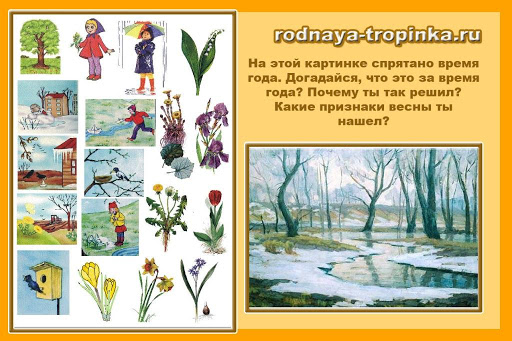 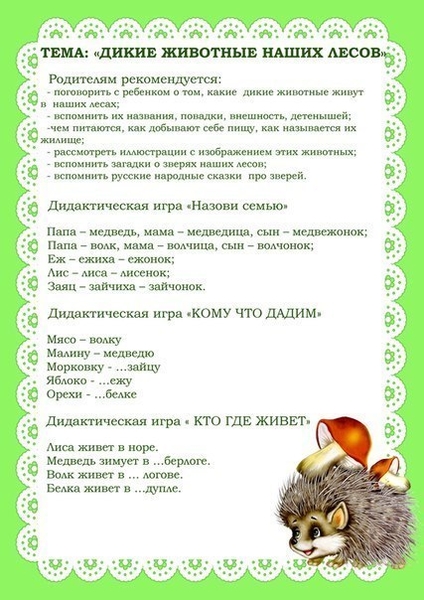 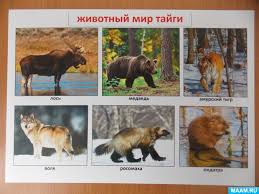 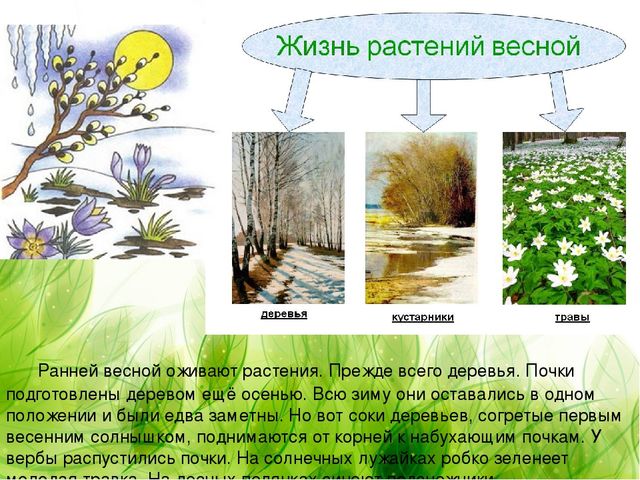                                  Рекомендации для родителей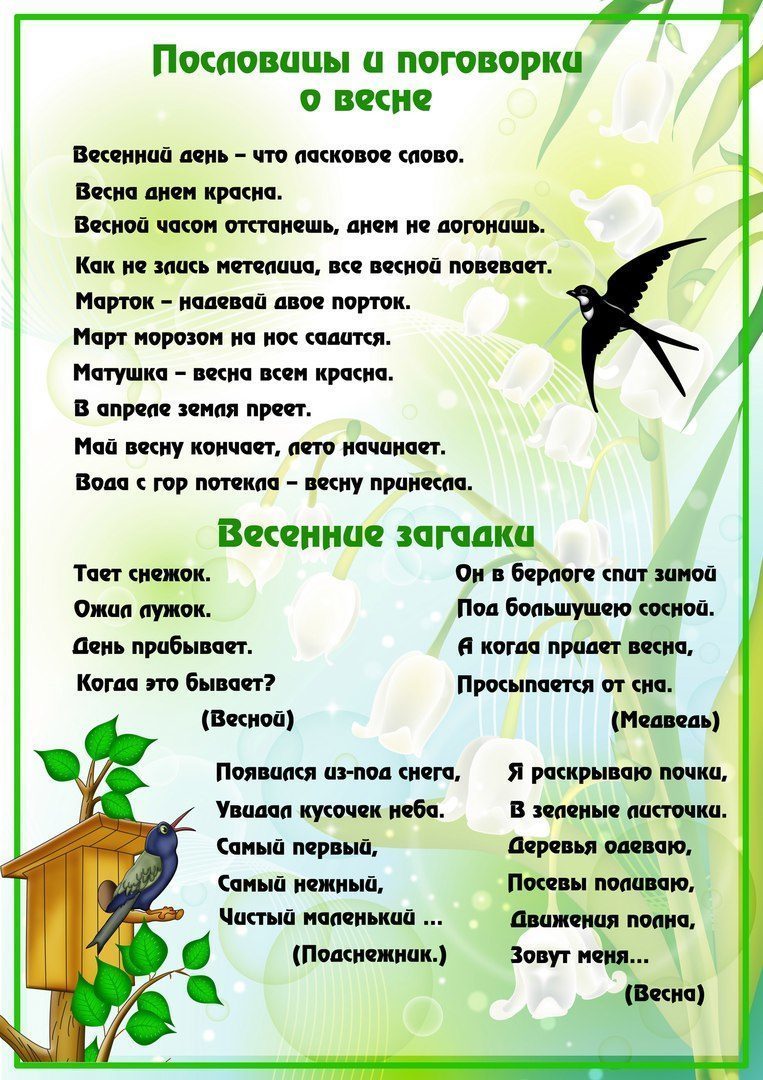 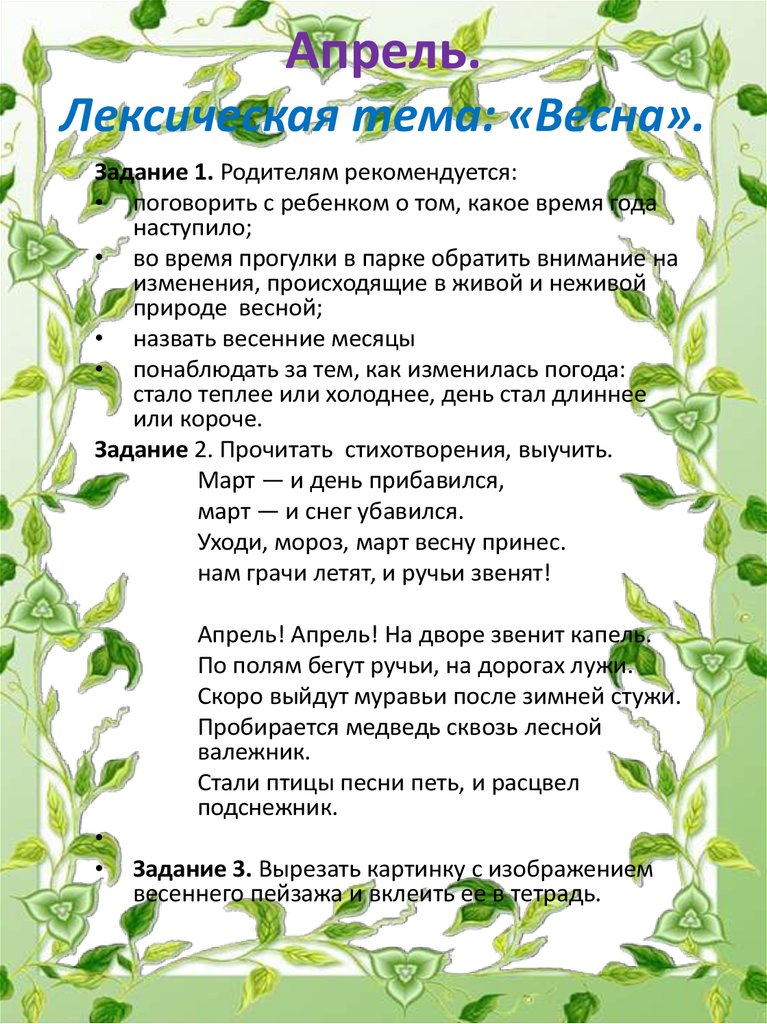 